Little Heath Sixth Form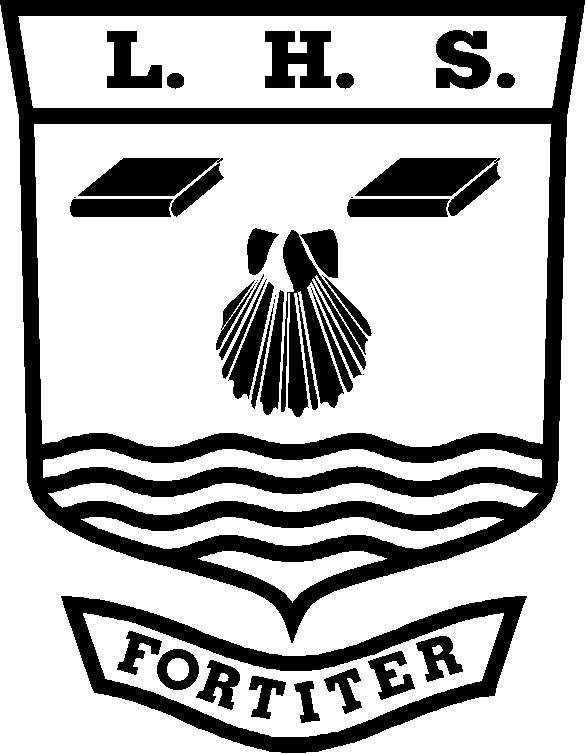 (Subject) Personal Learning ChecklistStudent Name:   ……………………….…………………………………..………KEY:  Red = with difficulty     Amber = not sure    Green = yesGrade tracking:Note: You should discuss this checklist regularly with your subject teacher/mentorUnit Name:Monitoring the activity of the human bodyUnit Code:G622Minimum Target Grade:Aspirational Target Grade:GCSE Re-Cap (Skills and Knowledge)RedAmberGreenKnow the equations for respiration and burningUnderstand the need for the respiratory and circulatory system and state the parts and what each part doesKnow the parts of the heartKnow the composition of bloodSkills  RedAmberGreenTo address this before the exam I will:-Carried out a heart dissectionPlanned investigations which look at the way the body changes with exerciseUsed data to describe what happens to the body during exerciseUsed data to decide the status of a person’s healthKnowledge/Specification (continued)RedAmberGreenTo address this before the exam I will:-compare cellular respiration to the burning of fuelsoutline why humans need to respire, with reference to muscle cell contraction, nerve impulse transmission, active transport and metabolic reactionsstate that ATP provides the immediate source of energy for biological processesdescribe how the circulatory and respiratory systems both play a part in the process of respirationstate the differences between aerobic and anaerobic respiration in terms of their location within cells, substrates, products and quantity of energy made available to a respiring cellDescribe the link between the circulatory system and respiratory systemState the path air takes into the lungsState the key parts and features of the lungsDescribe the structure of the different parts of the respiratory systemDescribe the function of the different parts of the respiratory systemLink the structure of each part to its function.Describe how to measure the peak flow of a personState the expected ‘normal’ readingsDescribe how a spirometer is usedDescribe all the readings which a spirometer shows. State the expected normal readings from breathing rate, tidal volume and vital capacities.Explain why it is important to know the standard readings for these physiological testsexplain how gases are exchanged between the atmosphere and the blood through the alveoliExplain how oxygen and nutrients reach the cells within tissuesExplain how carbon dioxide is removed from the cells within tissuesDescribe the structure of the heart and the roles of the four chambersDescribe double circulationDescribe the characteristics of arteries, veins and capillariesDescribe the difference between hormonal and nervous controlExplain how heart rate is affected by nervous controlExplain how heart rate is affected by hormonal controlState that an electrocardiograph can be used to monitor the activity of the heartDescribe what electrocardiograph show about the probable physiological status of peopleRecognise traces for normal heart, sinus tachycardia, bradycardia, sinus arrhythmia and ventricular fibrillationDescribe the blood pressure ECG diagramState that an sphygmomanometer can be used to monitor blood pressureState the expected values for blood pressureExplain how to blood pressure changes throughout the bodyDescribe how red blood cell counts can be used to diagnose anaemiaState the principles of how blood sugar monitoring is used in the treatment of diabeticsState when blood tests are carried outDescribe how blood is takenGive examples for each of the different types of drugsDescribe the procedure for drug testing using ELISAExplain the basic principles of X ray radiationDescribe how CT scans are used for diagnosisDescribe how MRI scans are used for diagnosisExplain the principles of ultrasound scanningState the advantages and disadvantages of each scanREVISIONUse the information on this checklist to make revision cards and notesGradeDateGradeDateGradeDateGradeDateGradeDateGradeDate